ПАМЯТКА  ДЛЯ ОБУЧАЮЩИХСЯПО СОБЛЮДЕНИЮ ПРАВИЛ ПОЖАРНОЙ БЕЗОПАСНОСТИ Огонь - страшная сила. Чтобы победить её, нужно иметь определенные знания и навыки. Но не пытайся справиться с пожаром в одиночку. Конечно, каждому хочется стать героем, но от огня ты можешь серьёзно пострадать. Не бойся во время пожара, старайся действовать спокойно. А что именно надо делать, подскажут наши инструкции. Главное - помни: самое важное, что есть у человека, - это его жизнь. Не рискуй ею понапрасну. Не старайся спасти вещи, книги, игрушки, даже если они тебе очень дороги. Лучше позаботься о себе и своих близких.1) Если ты почувствовал запах дыма или увидел огонь, сразу позвони «01».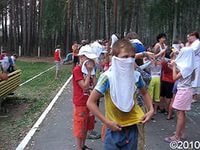 2) По телефону ты должен точно назвать  свой адрес: улицу, дом, квартиру. Чётко произнеси свои имя и фамилию. Если сможешь, объясни, что именно горит. Постарайся говорить спокойно и не торопясь. 3) Постарайся ответить на все вопросы оператора – как лучше подъехать к твоему дому, какой код домофона.  4) Сообщив о пожаре, спроси у оператора, что тебе лучше делать дальше. 5) Если рядом с тобой находятся пожилые люди или  маленькие дети, помоги им покинуть опасную зону. 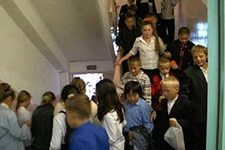  6) Выходя из горящего помещения, плотно закрой за собой все двери, чтобы задержать распространение огня на 10-15 минут - этого времени достаточно, чтобы дом смогли покинуть твои родные и соседи. 7) Помни: от твоих первых действий зависит, насколько быстро будет распространяться дым и огонь по подъезду.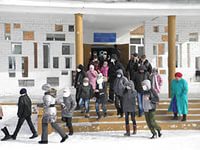 ЗНАЙ: вызов пожарной команды просто так, из шалости или любопытства, не только отвлечёт спасателей от настоящего происшествия, но и будет иметь весьма неприятные последствия. Заведомо ложный вызов пожарных (так же, как и милиции, "скорой помощи", других специальных служб) является нарушением закона и           наказывается штрафом, который придётся заплатить твоим родителям.